Applications for the Synthesis, and Properties of Graphene Oxide Detailed Analysis*      Swati Burade                                                                      W. B. Gurnule           Department of Chemistry,                                                                                 Department of ChemistryKamla Nehru Mahavidyalaya, Sakkardara                                             Kamala Nehru Mahavidyalaya Sakkardarasquare, Maharashtra, Nagpur-440024, India                                               square, Maharashtra, Nagpur-440024E-mail: swati.buradeparlewar82@gmail.com,                                                 Email: wbgurnule@gmail.comRashmi R. DubeyDepartment of Chemistry,Kamla Nehru Mahavidyalaya,Nagpur- 440024, Maharashtra, IndiaUma S. PurohitDepartment of Chemistry, Kamla Nehru Mahavidyalaya, Nagpur- 440024, Maharashtra, IndiaSwati S. NagareDepartment of Chemistry,Kamla Nehru Mahavidylaya,Nagpur-440024, Maharashtra, IndiaABSTRACTThe research community has become interested in graphene oxide (GO) due to its special features, and efficient production methods are being looked into. The sheet's carbon content, determines by synthesis method and also determines what type of oxygen and what are proportion of oxygen groups use to embellish sheets of Graphene Oxide. The reaction in which reduction of Graphene oxide gives the final product i.e. Reduced Graphene oxide, but elimination of oxygen groups from graphene oxide (tpGO) can also be done by thermal procedure. This chapter contains information on graphene, the substance that forms the basis of graphene oxide (GO), as well as GO synthesis and attributes. It also exposes the reader to the various carbon allotropes. In this chapter we discusseshow graphene and graphene oxide synthesize by modified humer’s method. There are so many applications of Graphene Oxides but out of thatbiomedical applications fewapplication of grapheme oxide like in medical field,in water treatment, supracapacitor and gas sensor.Keywords:   Graphene, Graphene oxide, properties, synthesis, Hummer’s method, applicationINTRODUCTIONWe know Carbon as achemical element having atomic number 6, chemical symbol C, and atomic weight 12.011 u. It is a non-metal and in the periodic table Carbon belongs to IV th A group.Carbons having 4 valancy as it has 4 bonded electrons.In nature carbon is one of the most prevalent elements ,and  is involved in numerous essential structures and activities, including DNA creation and photosynthesis [1]. Carbon is one of the most common elements in nature, and its atoms can arrange themselves into complex networks that are necessary for organic chemistry and the development of life.. The only substance that can exist in forms ranging from zero dimensions (0-D) to three dimensions (3-D) is carbon. The qualities of carbon's many allotropes range from hard (diamond) to soft (graphite), insulative (diamond) to semi-conductive (graphite) and conductive (graphene), as well as from light-absorbing (graphite) to diaphanous (diamond) [2].For discovering fullerene, Kroto, Smalley, and Curl received the Noble Prize in Chemistry in 1996.These days, we are aware that fullerenes exist in both nature and space.  In the past, fullerene was named Molecule of the Year in 1991 and attracted the majority of research initiatives compared to other scientific fields, to the point where the average publication frequency in the first few years following its discovery was every thirteen hours. With its distinctive sp2 carbon structure, fullerene exhibits a high symmetric cage with various sizes (C60, C76, and so on). The most prevalent fullerene in the composition as it was made is C60, whose molecular structure, together with that of C70, [3].The carbons in fullerenes are joined in groupings of five to six numbered rings, which are polyhedral nanostructures , Fullerenes exhibit little aggregation propensity despite being exceedingly insoluble in water and organic media, which makes it easier for them to be used as sorbent in miniaturized SPE processes[4]. The corannulene, sometimes referred to as buckybowl and the smallest curved subunit of fullerene, is a new derivative of fullerene. It has 20 carbons (C20H10)[1].SumioIijima found CNOs in 1980 [9], but CNTs, which were also found at the same time, attracted more attention. Surprisingly, attention to alterations of these nanostructures just started to gain traction at the beginning of the year 2000. In the hexagonal and pentagonal rings that make up the CNOs' structure, in which  the carbon at the points form one double and two single bond with adjacent carbon atom, which are distributed throughout the molecule in delocalized -electrons [5]. Three groups reported the field emission from carbon nanotubes (CNTs) at low-turn-on fields and high current densities in 1995, four years after Iijima's discovery of CNTs (1991). [6]. Since their discovery, carbon nanotubes have attracted a lot of attention because of their distinctive physical characteristics.Nanotubes as fillers in polymer or epoxy matrix composite materials with improved mechanical,  electrical, and thermal qualities have been the subject of extensive research. Most importantly, they are regarded as the best options for polymer mechanical reinforcement.The tensile strength of 2 CNTs is known to be close to 60 GPa, and their Young's modulus can reach 1 TPa. [7]. The seamless cylinders known as carbon nanotubes (CNTs) are made of one or more layers of graphene (also known as single-wall, SWNT, or multiwall,Open or closed ends, MWNT (1, 2). On the other hand, flaws in mass-produced CNTs include pentagons, heptagons, and other faults in the sidewalls that typically reduce desired qualities. Perfect CNTs have all carbons connected in a hexagonal lattice except at their ends. Although MWNT diameters can surpass 100 nm, SWNT and MWNT diameters are typically 0.8 to 2 nm and 5 to 20 nm, respectively. CNT lengths span the molecular and macroscopic scales, ranging from less than 100 nm to several metres [8].The oxidation of graphite yields graphene oxide (GO), a nanostructured carbon-based substance. It has several applications in supercapacitors, pollutants degradation, medicine, and composite manufacturing.10-12 GO The substance can be dispersed in water, numerous organic solvents, and polymers due to the presence of functional groups such as carboxylic acid and hydroxyl groups. Furthermore, these functional groups have the ability to create appropriate bonds with the polymer matrix. Two-dimensional materials, such as GO, have a variety of functional groups, such as hydroxyl and carboxyl, available on their surface and edges. By carefully targeting these functional groups, a strong link can be formed between the filler and the matrix. [9] The oxidation of graphite, graphene oxide (GO) has been regarded as the only intermediate or precursor for producing the latter on a wide scale was first reported byEnglish chemist Sir Brodie. [10] In addition to being an important additive and performance enhancing material in composites, graphene oxide (GO), the oxygen-functionalized and solution-processable form of graphene, has also gained popularity as a structural reinforcement agent in fibers, energy storage devices, molecular sieves, liquid crystal optical materials, and fibers[11]. In graphitethe thin  layer found ,which consists of carbon  that have undergone sp2 hybridization and are arranged in a honeycomb lattice, was given the name "graphene" about 30 years ago. This gave it a significant surface area and some promising mechanical, electrical, and thermal properties. Because it is difficult to create structured structures on a large scale, pure single-layer graphene has only had modest success in real-world applications despite its outstanding features. The ability of the precursor GO to exfoliate bulk graphite oxide produced by the oxidation of graphite has allowed it to advance significantly in recent years in both academia and industry[10].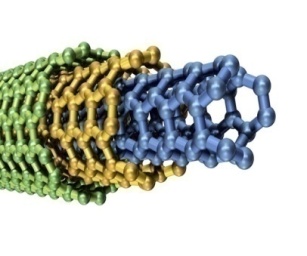 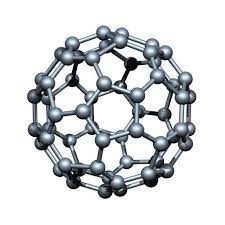 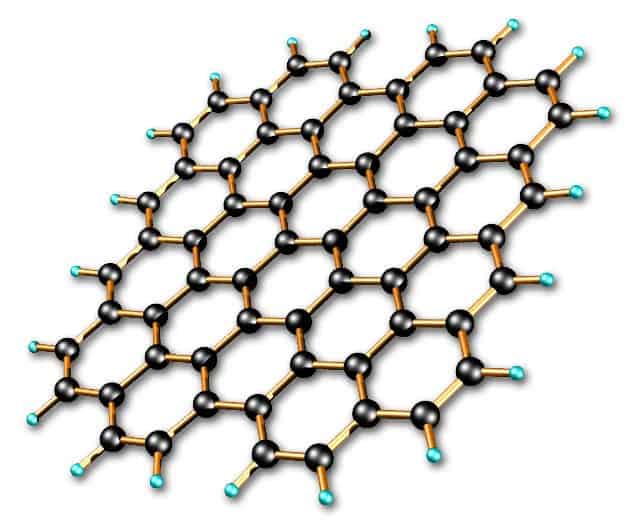 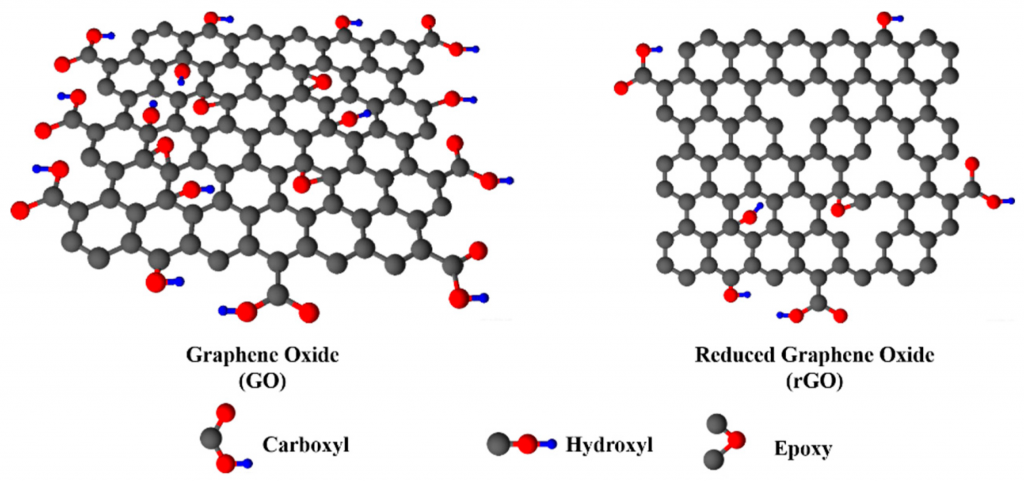 Figure1  Structures of 1) Carbon nanotubes 2) Fullerenes, 3) Graphene 4) Grapheme oxide and reduced graphene oxidePROPERTIES OF GRAPHENE OXIDE	Two-dimensional carbon nanomaterial with carbon atoms having sp2 hybridization is Graphene. Researcher has gained too much attention for its best electrical, thermal and mechanical properties [12].Mechanical PropertiesIt has been well documented that pristine monolayer graphene has good mechanical properties, with a break strength of 42 N m1, 1.0 TPa Young's modulus, and an inherent tensile strength of 130.5 GPa. In an effort to attain these qualities, GO and rGO blends are created, with values varying based on the number of surface groups and flaws left behind from oxidation or other treatment procedures. According to Suk et al.  monolayer GO (made using a modified version of Hummer's approach) had a Young's modulus of 207.6 23.4 GPa, a significant decrease in magnitude. Similar to this, Gomez-Navarro et al. reported a rGO monolayer with a Young's modulus of 250 150 TPa that was made using the original Hummer's process and thermal annealing in a hydrogen atmosphere [13]. Different graphene oxide (GO) dosages of 0.01wt%, 0.02wt%, 0.03wt%, and 0.04wt% by the weight of cement, with an oxygen concentration of 28.95%, were introduced in the cement composites to improve their mechanical properties. On the microstructural condition of hydration crystals in the cement composites mechanical property improvement depends mostly. There would be determination of microstructural analysis, microstructure and strength interrelationship of cement mixes [14]. Electrical PropertiesSeveral variables affect how electrically conductible graphene oxide sheets are. The planar construction was used to record electrical measurements such as electrical current-voltage. A DC power supply of (0–30) V was used to record the data, and a Keithly Electrometer type 4830 was used to record the output current [15].High electron mobility (25 m2 V-1 s-1) and electrical conductivity (6500 S m-1) are characteristics of the electrically conductive substance known as graphene, which is composed of two atomically thin layers of sp2 carbon. Because of its been demonstrated to significantly increase polymers' electrical conductivity at low filler contents, such as 0.10 S m-1 at 1% in polystyrene (PS)[13].In adequate proportions, silica fume can greatly improve the electrical characteristics of composites with high Graphene contents. This addition aided in the composites' improved electrical conductivity qualities [16].C. Thermal PropertiesRecent research has shown that the heat conductivity of graphene nanoribbons is substantially dependent on their length due to phonon scattering.Under varied length conditions, the thermal conductivity of a functionalized graphene sheet with variable oxidation levels is determined. The influence of sheet length on heat conductivity is studied.For comparison, the thermal conductivity obtained for the pristine graphene sheet with zero oxidation level is also provided. The phonon mean free path in graphene is quite vast in comparison to the length of the functionalized graphene sheet, making thermal conductivity highly reliant on sheet length [17]. The thermal stability of polymer nanocomposites containing GO was demonstrated using the PerkinElmer TGA 4000 thermal analyzer. Weight % loss was detected from 30C to 600C at a heating rate of 10C min1 with respect to temperature [18].In the air atmosphere  size of  Graphene Oxide, Graphene and Graphite were varying by thermal degradation and was used to investigate how that particle size dependant on thermal characteristics [19]. The brief idea about  Graphene,. Graphene Oxide and Reduced graphene oxide and its properties are given by the table no. 1[20].Table no.1  Graphene , Graphene oxide, Reduced Graphene oxide and their general characteristicsIII.  GRAPHENE SYNTHESIS, GRAPHENE OXIDE SYNTHESIS, AND REDUCED GRAPHENE OXIDE SYNTHESISA. Graphene SynthesisOn the efflorescence of individuals result, required size and purity generation or extraction of Graphene procedure depends is referred as Graphene synthesis.Earier there was discovery of numerous strategies for producing thin graphite film. In the late 1970 the transition metal has thin Graphite coating of carbon precipitate.   On the single crystal platinum surface graphite layer was synthesized by using chemical composition method in 1975, but due to a deficiency of characterisation techniques or may be due to its restricted potential applications, it was not identified as Graphene.Several strategies for graphene production have been developed in recent years. Mechanical cleaving (exfoliation), chemical exfoliation, chemical synthesis, and thermal chemical vapor deposition (CVD) synthesis are, nonetheless, the most commonly utilized processes today. Other approaches, such as unzipping nanotubes and microwave synthesis, have also been reported.[21]’a. Synthesis by Top down methodAn attack approach based on powdered raw graphite can be defined as top down method. Graphene sheet was form by the attack which finally splits into its layer. Mechanical or chemical exfoliation, as well as chemical synthesis, are examples of Top-Down strategies[22].Mechanical ExfoliationMechanical exfoliation is a famed but unusual practice for extracting monolayer of graphene fragments on chosen surfaces. This is original recorded process of producing graphene. The approach was used in nanotechnology when the surface of  material’slayeris subjected to either longitudinal stress or transverse. Graphite is formed by the collecting of singlelayer  of Graphite atom  due to weak van der Waals forces. The distance3.34  and bond energy 2 eV/nm2 values for the interlayer data.But, for mechanical cleaving, an external force of up to 300nN/mm2 is required in order to separate a single atomic layer from graphite.  Sheet stacking is caused by  partially filled p orbital overlaps perpendicularly on the plane of the sheet, which involves van der Waals forces.There waslow bonding and large vertical lattice spacing due to exfoliation. The hexagonal lattice plane has superior bonding and narrow lattice spacing[22].Chemical Exfoliation Chemical synthesis is one of the most appropriate methods for producing graphene. In a chemical technique, colloidal suspension is produced that modifies graphene from graphite and graphite intercalation compound. Various forms of paper, such as polymer composites, energy storage materials, and transparent conductive electrodes, have already employed a chemical process to produce graphene. Chemical exfoliation consists of two steps. firstly to enhance interlayer space by the interlayer van der Waals forces. Using rapid heating or sonication foe the preparation of graphene intercalated compound one or few layers of graphene exfoliates.   Polycyclic aromatic hydrocarbons (PAHs) have been utilized in the manufacturing of graphene to disperse single layer graphene sheets[21].Electrochemical Exfoliation	In an aqueous or non-aqueous electrolyteconvertion of graphite into graphene by electrochemical exfoliation applying carbon source as an electrode. Recently, researchers divulge  thatby the method in which graphite rod exfoliate electrochemically in acidic electrolytes , a simple, low-cost electrochemical method used for production of  graphene.  The researcher created graphene nanosheets by exfoliating a graphite rod in a single step and then gold nanoparticles attached to the surface of graphene. Thenthe resulting material used to alter a glassy electrode of carbon, and in the presence and absence of interfering species  hydroquinone’s electrochemical behaviour was investigated. In the aqueous medium on the basis of electrochemical delamination of graphite with sodium halides as an electrolyte  Munuera et al. analysed a simple approach for the production of accessible low oxygen graphene[23].Figure 2  Flow chart of synthesis techniques of Grapheneb. Bottom Up SynthesisPyrolysisFor the production of highly graphitic carbon materials pyrolysis has been studied as safe method. It is primarily a bottom-up approach to producegraphene derivatives in a high-temperature, non-oxidizing environment. The creation of graphene-derived productshas been demonstrated by pyrolysis of waste precursors. Wang et al. created graphene using a single stage of AC arc plasma pyrolysis. The approach used a combination of methane and hydrogen gas in the presence of a carrier gas (Ar) to synthesized  graphene with low layer under ideal circumstances for application lithium battery.Other recent waste pyrolysis sources have been exploited to scale-up graphene production. For example, under Ar, coffee waste can be converted into graphene at 800 °C for 1 hour. At 900 °C through pyrolysis lignin-based graphene produced  forapplication of energy storage for 3 h and 5 °C/min,through pyrolytic optimization for waste-water treatment  elephant grass was prepared from graphene derieved material  and  for industrial applications there was synthesis of plastic waste into graphene nanosheets via pyrolysis. Solvothermal techniques have been used to aid pyrolysis in some circumstances [24].CVD (Chemical Vapour Deposition)CVD is a chemical reaction-based technology for the deposition material a on substrates from vapour species as a thin film. Many complex factors govern the procedure and kinds of chemical reactions that can exist in a CVD reactor, which include system setup, configuration of reaction, gas feedstock, ratios of gas, combination of both pressures i.e. reactor and gas, temperature of reactions, growth time, temperature, and so on. CVD is a popular bottom-up method for creating few and single graphene layer films. In 1966 on metals the thermal CVD was used   to create films of crystalline graphite on Ni substrates was originally reported.At 5300Cusing a CVD technique by hydrocarbon breakdown, a graphite layer was deposited on the platinum surface. In 2004,By utilizing lp CVD to build graphene on Iron, Ggraphene films was completed lucratively by research of potentials of chemical vapour density [20]. Because it is simple to set up in research facilities, has a proven track record of success in industrial settings, and can be scaled up, the CVD approach is attractive for the development of graphene.In CVD reactorcarbon sources in different  precursors, such as solid, liquid, and gaseous,were suitable for formation of graphene which was described earlier. In the reactor chamber there was direct loading of solid precursor.As previously stated, for the generation of thin film depositionCVD procedures are classifiedon the basis of energy method which was used in the reactor. The extremely common route are (1) hot-wall CVD, For adjust growth substrate and subsequent feedstock decomposition, furnace heated whole reaction chamber to provide energy which was needed(2) cold-wall CVD, in which In an unheated reaction chamber, to the desired growth temperaturethe growth substrate is directly heated (3) plasma-enhanced CVD (PECVD),  plasma  ignite to  low pressure gas  by high frequency voltage[25].Epitaxial growthThe starting material for graphene epitaxial growth is commonly SiC. First, SiC is heated to a high temperature in a vacuum chamber, where thermal breakdown occurs and Si sublimates. The dissolved SiC is then subjected to an annealing process, which comprises slow cooling following heating. This permits the sublimation Si to be reconstructed as an interfacial layer on SiC, and the C to deposit as an epitaxial layer on the Si face to generate graphene. However, Si could still evaporate during C deposition. Because the heating temperature is managed, this approach has good control over the quantity of graphene layers generated, resulting in graphene with promising electrical properties. However, the homogeneity of graphene produced by this energy-intensive process is uncommon. The formation of a C-polar face rather than the S-polar face, which favors homogenous graphene growth, could further impair graphene quality [26].Other MethodsThere are some additional methods fo the production of graphene such as of graphite’sarc discharge, irradiation of electron beam of PMMA nanofibers, and nanodiamondconvertion. For the generation of graphene nanoribbons utilizing mixture of Conc. H2SO4 and extremely oxidative KMnO2,  irradiation of laser, Lithium in liquid ammonia, and etching plasma unzipped by multi-walled carbon nanotubes, which can then be used to make graphene. Boron- and nitrogen-doped graphene is frequently produced using arc discharge techniques. An arc discharge in presence of nitrogen betweenpyridine or ammonia and carbon electrodes was utilized to produced Nitrogen-doped graphene sheet. Boron-doped graphene sheets have been created in the presence vapour mixture of hydrogen-diborane or graphite electrode filled by boron.[27]Synthesis of Graphene OxideIn the bottom-up methods, for production of Pristine Graphene basic molecules of carbon are utilized. In the "top-down" methods, from a carbon source, frequently graphite, graphene derivatives layers were recoveredfor the preperationofGOthese were two primary categories.  There was very consumption of time and prone to scalability issues in bottom-up synthesis. The synthesis of graphene oxide and/or reduced graphene oxides first are increasingly common meant for producing  derivatives of graphene in top-down approach, particularly for application in nanocomposite materials. Brodie,  Staudenmaier , and Hummers and Offeman are frequently credited with the first  GO synthesis [28]. In 100mL of concentrated sulfuric acid in a jar took graphite fragment (10 g), KMnO4 (6 g), and K2FeO4 (4 g) as oxidants were propatedandat less than 5 °C. shaked for 1.5 hours. Then again add 5 g of KMnO4 at  35 °C the beaker was kept in water bath and again shaked for another 3 hrs to complete the oxidation. After progressively addition of  250 mL of deionized water,heatedupto95°C for 15 minutes, until  brown colour  suspension indicating hydrolysis and intercalated Graphite Oxide was removed. Lastly, intercalated Graphite Oxide was reacted  with 12 mL H2O2 to convert the residual oxidants and intermediates to soluble sulfate,  then for 20 minutes it centrifuged  at 10000rpm to eliminate the residual graphite, repeatedly cleaned through 1mol/L HCl and distilled water, forming the terminal graphene oxide. In comparision to this using Kovtyukhova's enhanced Hummers method 20, another GO (named GO1) was prepared[29].Graphite powder was treated with NaNO3, KMnO4, conc.H2SO4 mixture this was another process for oxidation of graphite in 1958 demonstrated by Offeman and Hummers.
 First,  powdered graphite and  sodium nitrate 100 g and 50g respectively were reacted in 2.3 litres of Sulfuric acid and at 00 C in an ice bath. Then to the suspension, mix 300 g of KMnO4.  Stirred the suspension thickened after that then by adding hot water it became diluted and added with H2O2 (3%) to convert the permanganate residue and manganese dioxide to formed soluble manganese sulphate which was colourless. Lastly, for the elimination of soluble salt of mellitic acid gave washing to diluted suspension many times. Then dehydration occurred at 400C after centrifugation in vacuum yielded the dry form of graphitic oxide over phosphorus pentoxide. Recently Hummers' improved approach have been exploited by many researchers for production Graphite oxide[30].	Graphene Oxide was synthesized from graphite powder by a modified Hummer's technique 0.5 g graphite and 0.5 g NaNO3 were added to 24 ml concentrated sulphuric acid (H2SO4) in a conventional synthesis. The mixture was ultrasonicated for 1 hour while being kept at 5°C in an ice bath. Then three g of Potassium permanganate was progressively mixed. The reaction mixture was then ultrasonically agitated for 2 hours using an ultrasonic bath with required power and frequency to get a homogenous mixture. 50 ml distilled water was gradually mixed to the mixture, then by 1 hour of ultrasonication. Brown coloured mixture was detected,  heated to 35°C the mixture was withdrawn from the ice bath and agitated by magnetic stirrer for one hour. The mixture's colour shifted to pale brown. Following that, another 100 cc distilled water was added to the mixture, and the temperature was raised to 90°C and agitated for 1 hour. Finally, a 10 mL hydrogen peroxide and 100 mL distilled water solution was added to create a pale yellow suspension. 
To remove any metal ions, the resulting suspension was thoroughly filtered using a premium Wattman filter before being rinsed with 10% HCl. The suspension was then thoroughly rinsed with distilled water till the pH was neutral. To create a well-dispersed graphene oxide solution, distilled water was added to the resultant filtrate, subjected to ultrasonication for an hour [31].Without any further modification all the analytical reagent grade chemicals graphite powder, NaNO3, KMnO4, H2SO4, NaOH, H2O2, concentrated HCl   utilized and received. Graphite powder was used as a reactant in the modified hummer’s method for the production of graphene oxide. Added 0.5 g powdered graphite and 23 ml of concentrated H2SO4 and 0.5 g NaNO3 in this preparation. For abt four hrs in an ice bath the mixture vigorously stirred into the mixture slowly added approx. 3 g of KMnO4 with 10 minutes of interval then again stirred for 1 hr. At 35°C mixture was heated and cooled at room temp. 45 ml of dist. Water added and continued stir continuously for one hour.  Up to 90°C for 2 h mixture was heated with stirring, into that 100ml distilled water added. To stop the reaction abt 13 ml 30% H2O2 added. For two days the mixture was kept for settle down by washed with 100 ml of 5% HCl solution and. Then for many times mixture was washed to discard all the impurities with DW, centrifuged continuously for 10 minutes at 5000 rpm. Then powdered form obtained by drying at 60 °C centrifuging too[32].For the making of graphene oxide  from natural graphite  enhanced hummers' method was used. In order to get rid of graphite which was not reacted and inorganic salts, the pure suspension of graphene oxidewas cleaned and purified and slightly removed by centrifuging it five times (7000g) with 1 M HCl and six to nine times (15100g) with doubly distilled water. A light brown liquid with a 1 w/w%  of graphene oxide nanoparticle was obtained then washed finally and centrifuge [33].Using a modified Hummers technique, sample of graphene oxide was created.  1 g of coconut charcoal on graphite base added in 25 mL of H2SO4, and for 30 minutes this reaction mixture churned in an ice bath. After  solution was stirred, gradually added 3 g KMnO4 and stirred for a three hrs. and maintained temp of ice bath between 200C to 300Cstirring was stopped when it became dark green. After this solution was taken out of the ice bath, continued stirring at 350C for an hr. Then, slowly added 50 ml deionised water, and for 1 hour the mixture was stirred. Again added 100 ml distilled water and sterilized for one hours. For the removal of excess KMnO4 solution sterilized for 30 min. before being progressively infused with 5 ml hydrogen peroxide. After this, neutral pH was maintained by adding distilled water before centrifugation was used to eradicate the ppt from the liquid. For creation graphene oxide powder, for 12 hour the ppt was baked in an oven at 1100 C [34].Synthesis of Reduced Graphene OxideVitamin C was used to decrease a diluted 2 mg/mL graphene oxide solution. Ascorbic acid was present in the combination at a 20 mM concentration in 1 mL of cc. In order to set a basic pH and prevent the precipitation of the reduced GO (rGO), NH3 was added to a 15 mL reaction mixture. For one hour, the mixture was refluxed at 95 °C while being stirred. It was then centrifuged and washed several times water to maintained neutral pH. The rGO was finally air dried[35].Hydrazine monohydrated was used as the reduction agent in this chemical reduction (ratio: 1.1). Before centrifugation, graphene oxide 800 ml (1 g/L) and 800 ml of hydrazine monohydrated were combined to accomplish the task. For three hours, the mixture was continuously stirred at 900C in a closed stirring reactor. After the allotted time had passed, for precipitation of product the solution was centrifuged for 30 minutes at 10,000 rpm (RGO-F/ RGO-H). The remaining hydrazine was then removed from the precipitate, for maintained pH washed with water. That finished product was kept in a drying oven for four hours at 80 degrees [36].500 ml of DI water and 1.5g of GO powder were combined to create the combination. To create GO dispersion, the liquid was agitated for 30 minutes. It was then time to add 0.5 cc of hydrazine hydrate to the diffusion. After that solution was heated in oil bath upto 80°Cand then continuously stirred the solution for 72 hours. The liquid was divided into six individual 50 ml centrifuge tubes for washing after 72 hours. The cleaning process involved adding DI water and centrifuging for 15 minutes at 5000 rpm. Before drying for 24 hours at 80 degrees Celsius in an oven, these steps were performed twice [37].Hydrazine hydrate is used to reduce GO in a process. To ensure uniform dispersion in the solvent, 1 g of GO is placed in a beaker with 100 ml of distilled water and allow  for 2 hours through sonication. after ultrasonication 0.4 cc hydrazine hydrate was mixed and held  at  600C for12 hrs. magnetic stirring. The resulting solution underwent vacuum filtration and many rounds of ethanol and water washings. To produce a dry product, the filtered paste was dried for 24 hours at 40°C in a vacuum oven[38].Table 2 Exemplify outline of Graphene, Graphene Oxide, Reduced Graphene OxideIV APPLICATION OF GRAPHENE OXIDESApplications of graphene oxides in biomedical fieldGraphene derivative separated into graphene oxide and reduced graphene oxide which have comprehensive potential uses in biomedicine, including phototherapy, drug delivery systems, polymer composites, biological sensors, and biomolecule detection [39]. Couple of years back graphene took lead position in scientific inquiry. The new technology to synthesize graphene has made this material widely available on the market. GO and rGO, two of graphene's derivatives, have fascinated too much of interest for usage in technology [40]. With its potential for use in biomedical sectors like drug/gene delivery, parasitology, tissue engineering, antimicrobial treatment, cancer therapy, and other biomedical imaging and diagnostics, Astounding GO has drawn attention ever since it was first developed. In the field of clinical research the usage of graphene oxide requires thorough studies employing specific cell lines, theoretical models, and animal models to establish its toxicity and biocompatibility [41]. Several groups have documented the usage of GO in medication, delivery, cancer therapy in recent years. GO has  proven to make apoptosis in human liver cancer cells (HepG2 cells) and could be used to treat human hepatocellular carcinoma (HCC)[42]. But we are discussing some more biomedical applications here.Figure 3  Biomedical application of Graphene OxideApplication of GO in MRIIn clinical biomedicine, magnetic resonance imaging (MRI), a non-invasive diagnostic technique with extremely high temporal-spatial resolution, is frequently used. The position, size, and boundary of diseased regions, such as tumors, can be plainly seen all the time the obvious contrast with normal tissues [43] Based on how water protons relax,  T1 and T2 are two categories  of MRI contrast agents. Water protons' ability to relax into their spinelattices and spinespins could both be improved by T1 contrast agents and T2 contrast agents, respectively[44]. Gd, Mn, and Fe-based materials are the most frequently employed contrast agents (CAs) for MRI.  CAs must build up in the tumor location during blood circulation for an effective MRI. Therefore, there is a pressing demand for carriers with specialized tumor targeting properties and lengthy blood circulation times[43]. The majority of magnetic nanomaterials, including the non-toxic g-Fe2O3, a-Fe2O3, and Fe3O4 nanoparticles, were investigated for use as T2 contrast agents.Since Fe3O4 nanoparticles are likely to aggregation, precipitation in real-world applications, that limits their usability , that is vital to provide them the proper capabilities in order to create magnetic hybrids. Because of its substantial surface area, several oxygenation function, biocompatibility, and  on the graphene oxide sheet that have ability to control the creation of spreading of Fe3O4 that may have the potential to operate as MRI contrast agents, GO was used as a platform [44]. For MRI application the application of Fe3O4 modified graphene oxide was initially reported by the Yu group. On poly(sodium 4-styrenesulfonate) modified graphene oxide Fe3O4 was decorated using a high-temperature thermal decomposition process in a controlled manner, and the magnetic GO as made demonstrated exceptional in vitro T2-weighted MRI effect and good water solubility. Later, Chen et al. created a GOPEG--FeOOH-based MR conversion agent with enormously high transverse relaxivity (r2) value.  The r2 value of GO-PEG-FeOOH in this study was 303.81mM-1 S-1. Which was higher than other reagents.The efficient buildup of GO-PEG--FeOOH in liver tissue was also responsible for the outstanding in vivo T2 weighted MRI effect of the liver. MRI applications also use Gd and Mn based CAs. For use in T1 weighted MRI, Yang and associates created a Gd modified GO (Gd-NGO).  Compared to Gd-DTPA, the as-prepared Gd-NGO had a substantially greater r1 value and contrast of the in vivo T1 weighted MR picture. Zhang and colleagues reported using GO-DTPA-Gd (r1=10.8 mM-1s-1) as a contrast agent for MRI and found improved T1 MRI effects for HepG2 cells in another piece of literature.  For T2 weighted MRI, Peng et al. created a modified MnFe2O4 GO and obtained a high r2 value of 256.2 mM-1s-1[43].After receiving an intravenous injection of CAD/MGO, the MRI signals of the tumour greatly improved, and the tumour boundary was easier to see, indicating that CAD/MGO was rapidly enhancing in the tumour area.  Additionally, 15 minutes after injection, the liver, kidney, muscle, and heart's MRI signals showed only a negligible improvement; in contrast, the bladder's MRI signals exhibited continuous elevation and peaked 30 minutes after injection.  Normal organs and the signal-to-noise tumor ratios (SNR) were clearly visible by MR image, indicating that the CAD/MGO composites might  used as effective contrast agents for T1-weighted positive MRI of tumours[44]Application of GO in Drug DeliveryA remarkable collection of material properties are displayed by GO and its functional analogues, which are frequently employed to transport various treatments like DNA, antibodies, proteins, genes, and tiny medicinal molecules Special and innovative characteristics of GO sheets that are important for drug delivery are their  dimensions laterally, surface area, layer count, and surface chemistry . These characteristics provide a wide range of customizability to controlled drug-release platforms. Changes in the shape, drug load, and drug-release properties of nanocomposite films can be generated by varying the dimensions and width of the GO nanosheets. GO may enable the loading of a variety of biomolecules onto the film due to its role as a nanocarrier[41].  Graphene oxide loaded and released anticancer drug after some important work , there are too much work had been published which was on controlled drug loading and targeted delivery of drugs through graphene and its derivatives this was also use for cancer therapy as well as other non-cancer treatments as biodelivery carriers. For example, for targeting agents towards tumour cells a superparamagnetic GO–Fe3O4 nanohybrid is used as the delivery carrier, however the drug release is measured by pH values.[45].Through electrostatic self-assembly, Lei and co-worker using GO adapted with CS and SA created a drug delivery system (SA-sodium alginate). DOX was added to the nanocomposite through -stacking and electrostatic interactions.  Self-assembly was used to create the nanocomposite by means of layers, and the positively charged CS there was electrostatic interactions between CS which was positively charged  GO and SA(sodium alginate). FTIR was used to validate the attachment of both the CS and the SA.  According to atomic force microscopy  dimensions the width 2 nm for GO ,6 nm for GO-CS, and 60 nm for GO-CS-SA composites. DOX was added to GO-CS/SA nanocomposites. Additionally, a fluorescent marker called fluorescein isothiocyanate  was used to track the absorption  of DOX by cells. the DOX's earlier issue in reply to the GO-CS-SA-DOX's amazing cytotoxicity[42].Camptothecin (CPT), an anticancer medication, was fixed onto drug delivery system of the GOPEG-FA with the addition of GO-PEG-FA solution and agitating it for  entire night. Repeated washings at 9000 rpm at RT for twenty minutes and filtration through 100 KDa filter paper were used to remove the unbound CPT. The GO-PEG-FA-CPT complex that created was re-suspended and set aside at 4°C. Phosphate buffer saline was used for dilution and calibrations at 7.4 pH. Following is how the loading efficiency was determined:Loading effectiveness is equal to (total CPT-unbound CPT) / total CPT 100%. At pH 5.3  and 7.4  allowed researchers to calculate the release rate of CPT-loaded GO-PEG-FA departuring the sample against 50 ml PBS at 37 °C.A UV-visible spectrophotometer set to 365 nm was used to measure the concentration of medication released after 6 hours of dialysate replacement with PBS[46].Researchers have worked very hard in recent years to modify graphene-based nanomaterials in the right ways to upsurge their efficiency for chemotherapeutic applications as well as cancer cell testing. As an illustration, Zhang and colleagues created a useful NGO for the loading and precise anticancer medications delivery. For targeted and controlled release of drug, a drug delivery system of mediating graphene was discovered by Depanet al. Doxorubicin was attached to graphene oxide using chitosan conjugated by Folic acid to create nanocarrier system. Functionalization noncovalent type which allows regulated drug release and drug loading known as "stacking" [47].Application of GO in Cancer treatmentEvery year, millions of individuals worldwide are affected by cancer, which is the unchecked cell proliferation that kills. Cancer of breast is the most common aggressive malignancy in women globally, out of nine one woman in worldwide imagining to acquire cancer of breast throughout their whole life and young woman in the age of 29 died from it[41]. Treatment outcomes may be enhanced by giving cancer cells medication combination with synergistic effects. Given the synergistic potential of this medication mixture, the DOX-TOS content added to nanomaterials in the literature was not optimized. Instead, based on the physicochemical characteristics of the produced materials, the DOX:TOS mixture ratios full in the nanomaterials were chosen. Moreover, depending on the fraction affected (Fa) that is being examined, various drug ratios may had diverse cojuctional effects.  Researcher therefore first identified the DOX:TOS molar ratio that displays the best synergy athwart many Fa before loading the DOX-TOS mixture in POx-GO. To do this, MCF-7 cells were treated with DOX:TOS at their different molar ratios like 5:1 to 1:5,  [48]. More than 570,000 cancer-related deaths are anticipated in the United States in 2011. The creation of new diagnostic techniques that enable the early detection of disease is the best way to stop the spread of cancer. Finding the biomarkers of specific cancers is one of the most promising strategies. Graphene's remarkable physical characteristics and its oxide are enabling the creation of novel optical, platforms for electrochemical, FET-based biosensors and diagnosis that, as we'll see in the section below, were started to make it possible to diagnose diseases [49].The amino-modified graphene oxide and carboxymethyl cellulose were joined to generate the graphene oxide -carboxymethyl cellulose complex, which served as a carrier for the tumour-specific medication doxorubicin hydrochloride (DOX) after Rao et al. recognized that an acidic tumour environment facilitated tumour-specific drug release. In order to create a hybrid for the treatment of Non-Muscle Invasive Bladder Cancer (NMIBC), Durán et al. loaded DOX and small interfering RNA (siRNA) onto scaffold made of one-layer GO with a purity of 99%. Sixty percent of the rats showed NMIBC recovery during in vivo tests. It can be assumed that GO had a good chance of successfully treating NMIBC [39]. Hyaluronic acid, also known as hyaluronan (HA), is polymer that controls a number of physiological processes that are normal while also promoting the development of chronic and acute diseases, like cancer. HA family members, including HA synthases, HA receptors, and HYAL-1 hyaluronidase, have been experimentally demonstrated to support growth of tumour and are overexpressed in a number of carcinomas, for cancer cells it was used as potential target. Additionally, graphene oxide nanocarriers had  altered so that cancer cells can be recognized using the HA receptors and then brought inside the cell through endocytosis. A graphene oxide functionalized with adipic acid dihydrazide was employed by Wu et al. [46] to create amine groups that permitted HA binding covalently. The resultant GO-HA demonstrated very minimal cytotoxicity toward HeLa and L929 cells and barely any hemolytic activity. In the GO-HA DOX was added to the carrier to create GO-HA/DOX, which was shown to be endocytosis that is efficiently mediated by receptors in cancer cells [50].Application of GO in tissue EngineeringNanotheranostics is the term for the treatment and diagnostic process combined. On the basis of the utilization of nanomaterials, it entails integrating treatment and diagnosis into a single platform.  It enables early disease identification, leading to more effective therapy. One of the popular therapeutic methods that links numerous specialists from various scientific fields is tissue engineering. These days, creating a scaffold that is suitable for supporting  growth of cell and has enough mechanically stable to complete a course of rejuvenation and maintain surgical settlement is a fascinating task, particularly when it comes to the treatment of orthopedic and cardiovascular injuries[51]. By creating biological replacements and secure materials, tissue engineering can replace or repair damaged human tissue or scaffolds. Due to its capacity to interact with another biomolecules for reformative medicine, graphene nanomaterial is now extensively used in the medical and tissue engineering industries. Recently, fresh inventions have been drawn to graphene and its byproducts, which have been used in biocompatible systems. In a recent study, the electrospinning process was used to modify CHI/Poly(vinyl alcohol) (PVA)/GO composite nanofibre.  The findings showed that 6 wt% CHI/PVA/GO composite was more ecologically friendly against the proliferation of ATDC5 cells than was 4 wt% CHI/ PVA/GO composite. They concluded that additional research into 6 weight percent CHI/PVA/GO nanofibre for artificial cartilage was warranted[52].The topic of skin and muscle tissue engineering is another significant application of tissue engineering in relation to mechanical enhancement of graphene-based materials. It is crucial to use biomaterials to replicate the mechanical milieu of native extracellular matrix (ECM) in order to promote skin and skeletal muscle regeneration. But most biomaterials now in use are unable to duplicate the mechanical properties of ECM [49]. Because of their hydrophilic polymeric network structure, which resembles ECM, and the ease with which their physicochemical properties might be altered, hydrogels, for instance, were frequently used as a class of ECM-imimicking materials[53]. It has been shown that the distinction of mouse embryonic stem (ES) cells into both nascent, ultimate haematopoietic cells has been greatly abetted by GO-coated substrates. GO has no impact on differentiated cells' ability to proliferate or survive. GO speedely converted haemangioblasts into haemogenic endothelial cells, which is thought to be a crucial stage in the process of defining the hematopoietic system. Additionally, GO enhances the development of human ES cells into blood cells[54].Application of Graphene Oxide as BiosensorThe Graphene derivative has very distinctive characteristics of are widely utilized as biosensors  [47].Biosensors are analytical indicators that are hypersensitive to very low concentrations of the drug being studied and accept a quantifiable physicochemical indication. Because of its inherent advantages, photoelectrochemical  sensing method had gathered considerable interest as auspicious analytical tool[44]. Biosensors built on GBMs are flexible diagnostic tools with quicker discovery than conventional techniques. They can identify detected compounds at femto- or pico-molar concentrations. 	There was device that can transform quantitatively or semi-quantitatively  chemical's detection into an evaluable signal known as chemical device . These sensors typically consist of a receptor and a transducer. The receptor might be any organic or inorganic compound that has the ability to interact with a specific species or set of species. Chemical information is converted into a signal by the transducer. Field-effect transistors, resonant biosensors, optical-detection biosensors, ion-sensitive biosensors, electrochemical biosensors, and thermal-detection biosensors are some of the different types of biosensors that can be categorized based on the transducer system. Electrochemical and surface plasma resonance (SPR) sensors  on the basis of metal nanoparticles should also be mentioned, as should optical sensors based on metal NPs or chromophores. According to what we know, the electrical, structural, and thermal characteristics of GBMs make them upright contenders for the sensing of biomolecules[51].Because various compounds oxidize or decrease at distinct potential windows, electrochemical biosensors are unique to those potential windows. For biomolecular detection the researcher have very sensitive platform thanks to fluorescence spectroscopy. The ability of field effect transistors (FET) to provide fully automated electronic finding that is totally combined with the electronic chips made by semiconductor firms has recently attracted too much consideration in biosensing field. Therefore, there is an raising attention from industry as well, not just academia, in these devices [47]. For the purpose of developing PEC sensing system for prostate specific antigen testing, reduced GO-BiFeO3 nanocomposites with enhanced PEC performance were successfully produced. For the analysis of vascular endothelial growth factor Modified graphene oxide-modified Au electrode served as a rapid, reliable, extremely specific, and precise  identifying method in human plasma for cancer diagnosis. At the same time, the results from this electrochemical biosensor did not significantly differ from those from the ELISA test [44]. GO has also been employed to identify glucose. Because of its biocompatibility with GOx, a stable glucose sensor with a sensitivity of 8.045 mA cm-2 M-1 132 was created. In a different study, Niu and colleagues uncovered a unusual glucose biosensor based on the graphene ionic liquid glucose oxidase system's direct electron transfer process133. Up to 14 mM, their system responded linearly. With a linear response between 2 and 16 mM, the CdS nanocrystal-based graphene system provides an extremely low detection limit of 0.7 mM[47].Application of Graphene Oxide as Antimicrobial activityPreparation of silver nanoparticles and their antibacterial impact on GO sheets have been documented .Graphene Oxide has made by using sodium nitrate and silver citrate. Through the use of thermogravimetric analysis (TGA), XRD, TEM, UV-Vis, and Raman's spectroscopy, GO was physically and chemically characterized. It was discovered that GO and GO-Ag had antibacterial properties that are effective against microorganisms using the conventional counting plate methods. GO-Ag compound shown significant antibacterial activity while GO dispersion had minimal antimicrobial effect against the microorganism. When exposed to the GO-Ag nanocomposite, Pseudomonas aeruginosa displayed antibiofilm activity on the surface of stainless steel  with a 100% inhibition rate[40].For assessing  different categories of graphene-based materials antibacterial properties, Escherichia coli was utilized as a perfect bacterium for evaluating four different ways of material with antibacterial properties which was graphene based. The same concentration of Graphite, Graphite oxide, graphene oxide, and reduced graphene oxide distributions in isotonic saline solution (40 g/mL) was gestated with Escherichia coli cells (106 to 107 CFU/mL) for 2 hours, respectively. Using the colony counting technique outlined in the Materials and Methods section, the mortality rate of bacterial cells was calculated. As a control, isotonic saline solution devoid of materials based on graphene was utilized[54]. V. CONCLUSIONThere have been tremendous progress in the use of nanomaterials for biomedical uses over the last few decades. Graphene oxide has recently appeared as aauspicious material in nanomedicine.   Future applications of GO will benefit greatly from the proper synthesis. A substantially Reduced Graphene Oxide, with a resembling bottom-up generated Graphene, is appreciated in biosensors and electronics. A less decorated Graphene Oxide is excellent in capacitors and filtering applications. The existence of functional groups form it invaluable in sorption and reinforcing applications. The inexpensive charge of the substrate and their accessibility for mass manufacturing are significant advantages in GO synthesis. The mechanical, electrical, and thermal properties of graphene oxide are all the emphasis of this chapter, along with a discussion of the parameters for graphene and reduced graphene. The synesis of graphene, graphene oxides, and reduced graphene oxide is also mentioned here, especially by Humer's modification techniques. There are numerous applications for graphene and its derivatives, but we only elaborate  one of them here, i.e.  the biomedical application of graphene oxides. REFERENCESDimitrios G. Trikkaliotis, Achilleas K., Christoforidis, Athanasios C. , Mitropoulos and George Z. Kyzas. “Graphene Oxide Synthesis,Properties     and Characterization Techniques: A Comprehensive Review” MDPI  ChemEngineering, 5, 64. 1-24  2021https://doi.org/10.3390/chemengineering5030064. Received: 17 August 2021 Accepted: 16 September 2021 Published: 17  September 2021 https://doi.org/10.3390/ 1-24   Qi Zhang ,Zhuona Wu  , Ning Li  , Yiqiong Pu  , Bing Wang , Tong Zhang , Jiansheng Tao. ‘‘Advanced review of          graphene-based   nanomaterials in drug delivery     systems: Synthesis, modification, toxicity and application’’.       Materials Science and Engineering: CVolume 77, , Pages 1363-1375 1 August 2017 https://doi.org/10.1016/j.msec.2017.03.196    Saba Goodarzi1 , Tatiana Da Ros2 , Joa˜o Conde FarshidSefat and Masoud Mozafari. *BiomaterialsGroup,’’Fullerene          biomedical engingeneers get to revisit an old friend’’  MATERIASTODAYVolume 20, Issue 8, , Pages  460-480 October 2017 https://doi.org/10.1016/j.mattod.2017.03.017[4]     C. Bendichoa, C. Bendicho-Lavillab , I. Lavillaaa. “Nanoparticle-assisted chemical speciation of trace elements”  Elsevier 2016           Trends in Analytical Chemistry 77 109–121  (2016)      http://dx.doi.org/10.1016/j.trac.2015.12.015 0165-9936/[5]    OlenaMykhailiv, HalynaZubyk, Marta E. Plonska-Brzezinska.. ‘’Carbon nano-onions: unique carbon nanostructures with          fascinating properties and their potential applications’’   Elsevier: InorganicaChimica 468 Ac-ta page no. 49-66  Received Date:         27 February 2017 Revised Date: 9 July 2017 Accepted Date: 12 July 2017PII: S0020-   1693(17)302426         DOI:  http://dx.doi.org/10.1016/j.ica.2017.07.021 Reference: ICA17744    [6]    Niels de Jonge ,and Jean-Marc BonardProf. Holstlaan 4, 5656 AA Eindhoven,de Lausanne, “Carbon nanotube electron sources and           applications’’ Phil. Trans. The Royal SocietyLond. A (2004) 362, 2239–2266 March 4, 2016 2004 http://rsta.royalsocietypublishing.org/[7]     M. Cadek, J. N. Coleman, K. P. Ryan, V. Nicolosi, G. Bister, A. Fonseca, J. B. Nagy, K. Szostak, F. Be´guin, and                  W. J. Blau  “Reinforcement of Polymers with Carbon Nanotubes: The Role of Nanotube Surface Area’’ 2004 American            Chemical   Society Nano Lett., Vol. 4, No. 2   353-356 November 11, 2003 December 17, 2003  [8]     Michael F. L. De Volder, Sameh H. Tawfick, Ray H. Baughman,6 A. John Hart. “Carbon Nanotubes: Present and  Future          Commercial    Application”Science, VOL 339 1 FEBRUARY 2013 (6119), 535–539. doi:10.1126/science.1222453 [9]      Rahim Eqra1,2 , Mohammad Hadi Moghim1,2 and Navid Eqra3 “A study on the mechanical properties of graphene oxide/          epoxy nanocomposites” , Polymers and Polymer Composites 1–9 Vol. 29(9S) S556–S564 Received 13 July 2020; accepted            26 March     2021 journals.sagepub.com/home/ppc 2021DOI: 10.1177/09673911211011150 [10]    Ling Sun Beijing Guyue  “Structure and synthesis of graphene oxide” New Materials Research Institute, College of Material            Science    & Engineering, Beijing University of Technology, Beijing 100124,ElsevireChinees Journal of chemical  Engineering           Vol 24 pages 1-10China Received 30 January 2019 Received in revised   form 6 May 2019Accepted 16 May            2019https://doi.org/10.1016/j.cjche.2019.05.003 1004-9541/© 2019[11]     Lei Dong, aJieunYang, b Manish Chhowalla b and Kian Ping Loh. “Synthesis and reduction of large sized grapheme oxide            sheets”     Royal society of Chemistry Chem. Soc. Reviews46(23), 7306-7316 Received 30th June2017            DOI: 10.1039/c7cs00485k                                        [12]     JunjunChen  ,Hailong Li ,Lihui Zhang, Chao Du, Tao Fang & Jian Hu. “Direct Reduction of Graphene Oxide/            Nanofbrillated Cellulose Composite Film and its Electrical Conductivity Research” Scientific Reports  pages -10             (2020)10:3124https://doi.org/10.1038/s41598-020-59918-z [13]    Andrew T. Smith , Anna Marie LaChance  , Songshan Zeng , Bin Liu  , Luyi Sun.    “Synthesis, properties, and applications of             graphene oxide/reduced graphene oxide and their nanocomposites” Nano Materials Science (1) 31–47 Received 21 January             2019; Accepted 2019    https://doi.org/10.1016/j.nanoms.2019.02.004[14]    Chandra Sekhar Reddy Indukuri, Ruben Nerella,  Sri Rama Chand Madduru.  “Workability, microstructure, strength properties             and durability properties of graphene oxide reinforced cement paste “ (2020): , Australian Journal of Civil Engineering,           1- 9 Received 13 May 2019 Accepted 20 January 2020. doi:10.1080/14488353.2020.1721952 [15]     M.  RASHEED1 , S. SHIHAB2 , Omniea Wissam Sabah. “An investigation of the Structural, Electrical and Optical Properties             of Graphene-Oxide Thin Films Using Different Solvents”  Journal of Physics: Conference Series 1795 (2021) 012052             12 pages doi:10.1088/1742-6596/1795/1/012052[16]    Karthik Chintalapudia , Rama Mohan Rao Pannem b, a SCE, “Strength properties of graphene oxide cement composites”              Elsevier Material Today  Article in press (pages 5) Received 19 February 2020 Received in revised form 8 August 2020 Accepted           11  August 2020  doi.org/10.1016/j.matpr.2020.08.369 2214-7853/                                                                  [17]    Junjie Chen∗, Linke Li. “Effect of oxidation degree on the thermal properties of graphene oxide”.Elsevierjmr&t  Journal of           Material  Research and Technology  2020 ;9(xx):13740–13748  Received 12 June 2020 Accepted 24 September 2020 Available           online7October2020/doi.org/10.1016/j.jmrt.2020.09.092   [18]    Neema  Pandey , Chetna Tewari , Sunil Dhali , Bhashkar S Bohra , Sravendra Rana , SPS Mehta , Shailey Singhal , Alok Chaurasia            and Nanda Gopal Sahoo. “Effect of graphene oxide on the mechanical and thermal properties of graphene oxide           /hytrel nanocomposites” Journal of Thermoplastic Composite Materials 2021, Vol. 34(1) 55–67  2021            DOI:    10.1177/0892705719838010[19]    FarzanehFarivar , Pei Lay Yap, Ramesh UdayashankarKarunagaran  and DusanLosic . “Thermogravimetric Analysis (TGA) of             Graphene Materials: Effect of Particle Size of Graphene, Graphene Oxide and Graphite on Thermal Parameters” Journal of            Carbon Research   C  2021, 7, 41. 1-12  Received: 25 March 2021 Accepted: 26 April 2021 Published: 27April2021                        https:// doi.org/10.3390/c7020041[20]    Mohamed Husien Fahmy Taha , Hager Ashraf and Wahyu Caesarendra . “Review A Brief Description of Cyclic             Voltammetry Transducer-Based Non-Enzymatic Glucose Biosensor Using Synthesized Graphene Electrodes “ Applied            System Innovation MDPI Appl. Syst. Innov. 2020, 3, 32; 1-33 Received: 19 June 2020; Accepted: 27 July 2020; Published:           2 August 2020 doi:10.3390/asi3030032  [21]     Md. SajibulAlamBhuyan, Md. Nizam Uddin,  Md.Maksudul Islam,  FerdaushiAlam Bipasha,  Sayed Shafayat Hossain. “Synthesis            of graphene” Springer Int Nano Lett (2016) 6:65–83Received: 23 March 2015 / Accepted: 13 December 2015 / Published online:            9 February 2016  DOI 10.1007/s40089-015-0176-1[22]     JihnYih Lim, N.M. Mubarak,  E.C. Abdullah,  SabzoiNizamuddin , Mohammad Khalid , Inamuddine. “Recent trends in             the synthesis of graphene and graphene oxide based nanomaterials for removal of heavy metals — A review” Elsevier Journal            of Industrial and Engineering Chemistry 66 (2018) 29–44 Received 5 January 2018 Received in revised form 30 April 2018           Accepted 19 May 2018 https://doi.org/10.1016/j.jiec.2018.05.028   [23]    Maria COROŞ, Florina POGĂCEAN, Lidia MĂGERUŞAN, Crina SOCACI, and Stela PRUNEANU. “A brief overview on synthesis            and applications of graphene and graphene-based nanomaterials” Frontier of Material Science 1-10 Received August 2,           2018; accepted October 19, 2018 https://doi.org/10.1007/s11706-019-0452-5	[24]    SpanelRabia Ikram , Badrul Mohamed Jan , Waqas Ahmad. “Advances in synthesis of graphene derivatives using industrial            wastes precursors; prospects and challenge”Published by Elsevier B.V. JMRTEC 2433 Journal of Materials Research            and TechnologyS2238-7854(20)32009-3 1-51 2020 Received Date: 2 September 2020 Revised Date: 16 November 2020            Accepted     Date: 17 November 2020 https://doi.org/10.1016/j.jmrt.2020.11.043[25]    Maryam Saeed , Yousef Alshammari , Shereen A. Majeed  and Eissa Al-Nasrallah.  “Chemical Vapour Deposition of Graphene           Synthesis, Characterisation, and Applications: A Review”Molecules 2020, 25, 3856; 1-62 Received: 8 July 2020; Accepted:            18   August 2020; Published: 25 August 2020 doi:10.3390/molecules25173856   [26]    Yuxin Yan, Fathima Zahra Nashath, Sharon Chen, Sivakumar Manickam, Siew Shee Lim, Haitao Zhao, Edward Lester, Tao Wu,            and Cheng Heng Pang. “Synthesis of graphene: Potential carbon precursors and approaches”   Nanotechnology Reviews 2020;           9: 1284–1314   received September 28, 2020; accepted November 28, 2020 https://doi.org/10.1515/ntrev-2020-0100[27]    AdenijiAdetayo, Damilola Runsewe. “Synthesis and Fabrication of Graphene and Graphene Oxide: A Review”   Open Journal            of Composite Materials, 2019, 9, 207-229 Received: April 4, 2019 Accepted: April 26, 2019 Published: April 29, 2019   ISSN            Online: 2164-5655 ISSN Print: 2164-5612 https://doi.org/10.4236/ojcm.2019.92012[28]    Andrew T. Smith  , Anna Marie LaChance  , Songshan Zeng , Bin Liu , Luyi Sun.  “Synthesis, properties, and applications              of graphene oxide/reduced graphene oxide and their nanocomposites” Nano Materials Science 1 (2019)            31– 47    21 January 2019; Accepted 22 February 2019 https://doi.org/10.1016/j.nanoms.2019.02.004 Received  [29]    HuitaoYu, Bangwen Zhang, ChaokeBulin, Ruihong Li &Ruiguang Xing. “High-efficient Synthesis of Graphene Oxide Based            on Improved Hummers Method” Scientific Reports . Sci. Rep. 6, 36143; doi: 10.1038/srep36143 (2016). received: 26 July            2016 accepted: 06 October 2016 Published: 03 November [30]    Rajesh Kumar Singh, Rajesh Kumar and Dinesh Pratap Singh. “Graphene oxide: strategies for synthesis, reduction and            frontier applications” The Royal Society of Chemistry RSC 2016 RSC Adv, 6, 64993–65011 | 64993 Received 23rd March            2016 Accepted 27th June 2016 Published on 28 June 2016 DOI: 10.1039/c6ra07626b [31]    Anu Saini, Ashok Kumar, Vijay Kumar Anand, Suresh ChanderSood. “Synthesis of Graphene Oxide using Modified            Hummer’s   Method and its Reduction using Hydrazine Hydrate” International Journal of Engineering Trends and Technology           (IJETT) – Volume-40 Number-2 – 67-71 October 2016  Senior Assistant ISSN: 2231-5381 [32]    Manpreet Kaur, Harsimran Kaur, and Deepak Kukkar. “Synthesis and characterization of graphene oxide using modified            Hummer’s method”  Citation:  American Institute of Physics AIP Conference Proceedings AIP Conf. Proc. 1953, 030180-1–           030180-4 (2018); doi: 10.1063/1.5032515 View online: https://doi.org/10.1063/1.5032515 [33]    NóraJusth, Barbara Berke, Krisztina László, László PéterBakos , Anna Szabó , KláraHernádi, ImreMiklósSzilágyi. “Preparation           of Graphene Oxide/Semiconductor Oxide Composites by Using Atomic Layer Deposition” Published in Applied Surface Science           453 245–251 (2018) ; DOI 10.1016/j.apsusc.2018.05.064[34]    E.H. Sujionoa, Zurnansyah, D. Zabrian, M.Y. Dahlan, B.D. Amin, Samnur , J. Agus . “ Graphene oxide based coconut shell            waste: synthesis by modified Hummers method and characterization”  Published by Elsevier Ltd heliyon..e04568   1-8  Received            13 November 2019; Received in revised form 24 February 2020; Accepted 23 July 2020 2405-8440/© 2020 https://doi.org/10.1016/j. [35]     NóraJusth , Barbara Berke , Krisztina László , ImreMiklósSzilágyi. “Thermal analysis of the improved hummers’ synthesis            of graphene oxide”   Journal of Thermal Analysis and Calorimetry volume 131, pages 2267–2272            (2018)https://link.springer.com/article/10.1007/s10973- 017-6697-2[36]    A. Romero, M.P. Lavin-Lopez2, L. Sanchez-Silva, J.L. Valverde, and A. Paton Carrero. “ Comparative study of different                 scalable routes to synthesize graphene oxide and reduced graphene oxide” Materials Chemistry and Physics S0254-0584(17)           30795-2 DOI: 10.1016/j.matchemphys.2017.10.013  Received Date: 12 July 2017 Revised Date: 20 September 2017 Accepted            Date: 06 October 2017 pradolavin@graphenano.com[37]     N.M.S Hidayah,Wei-Wen Liu,  Chin-Wei Lai, N.Z. Noriman, ChengSeong Khe5, U. Hashim and H. Cheun Lee. “ Comparison           on Graphite, Graphene Oxide and Reduced Graphene Oxide: Synthesis and Characterization”.  American Institute of Physics            AIP Conf. Proc. 1892, 150002-1–150002-8;  (2017) https://doi.org/10.1063/1.5005764 Published by AIP Publishing.            978-0-7354-1574-4/$30.00[38]    Bhasha Sharma, Shashank Shekhar, Parul Malik, Purnima Jain. “Study of mechanism involved in  synthesis of graphene oxide            and reduced Graphene oxide from Graphene nanopalates”  Materials Research Express 5(6),065012.           1-11  26/05/2018 doi:10.1088/2053-1591/aac650 10.1088/2053-1591/aac650 IP address 132.174.250.220 on 2018          https://doi.org/10.1088/2053-1591/aac650[39]     Lingyun Yi, Yanan Zhang, Xiaoqun Shi, Xiyou Du, Xinyi Wang, Aihua Yu & Guangxi Zhai (2018): “Recent progress           of functionalized graphene oxide in cancer therapy’’, Journal of Drug Targeting, Volume 27 issue 2 Pages 125-144 | Received           15 Jan 2018, Accepted 05 May 2018,  Published online: 17 Jun 2018DOI: 10.1080/1061186X.2018.           1474359 https://doi.org/10.1080/1061186X.2018.1474359 [40]     Subhashree Priyadarsini , Swaraj Mohanty,  Sumit Mukherjee,  Srirupa Basu. “Graphene and graphene oxide as            nanomaterials for medicine and biology application”  · Journal of Nanostructure in Chemistry 8:123–137            (2018)  https://doi.org/10.1007/s40097-018-0265-6 REVIEW Monalisa Mishra1 Received: 2 March 2018 / Accepted:             23 May 2018 / Published online: 7 June 2018 [41]     Dinesh Pratap Singha , Carlos Eugenio Herreraa , Brijesh Singhb , Shipra Singhc , Rajesh Kumar Singhd , Rajesh Kumare,           “ Graphene    oxide: An efficient material and recent approach for biotechnological and biomedical applications”         Materials  Science and Engineering: CVolume 86, , Pages 173-197 1 May 2018  https://doi.org/10.1016/j.msec.2018.01.004[42]     HorrickSharmaandSomritaMondal  “Functionalized Graphene Oxide for Chemotherapeutic Drug Delivery and Cancer             Treatment: A Promising Material in Nanomedicine”  Int. J. Molecular  Science.Volume 21 issue 17,  6280;  1-42 Received: 21            July 2020; Accepted: 27 August 2020; Published: 30 August 2020 doi:10.3390/ijms21176280  [43]     Saijie Song, He Shen, Yuli Wang, Xiaohong Chu, Jing Xie, Ninglin Zhou, Jian Shen. “Biomedical Application of Graphene:             from Drug      Delivery, Tumor Therapy, to Theranostics”  Published by Elsevier Colloids and Surfaces B: Biointerfaces            S0927-   7765(19)30740-4 2019 DOI: https://doi.org/10.1016/j.colsurfb.2019.110596  [44]     Yi He, Chen Yi,  Xiliu Zhang, Wei Zhao,  Dongsheng Yu “Magnetic graphene oxide: Synthesis approaches,            Physicochemical       Characteristics, and Biomedical Applications”  ElsevierTrAC Trends in Analytical Chemistry       Volume  136,  116191 1-16 March 2021,https://doi.org/10.1016/j.trac.2021.116191[45]     Arghya Narayan Banerjee School of Mechanical Engineering, College of Mechanical and IT Engineering, Yeungnam            University, Gyeongsan-Si 712-749, South Korea. “Graphene and its derivatives as biomedical materials: future prospects             and challenges” Interface Focus  (8)   1-22  20170056 Accepted: 31 January 2018 http://dx.doi.org/10.1098/rsfs.2017.0056 [46]     Ananya Deba , Vimala R.b. “Camptothecin loaded graphene oxide nanoparticle functionalized with polyethylene glycol and folic            acid for anticancer drug delivery”  Journal of Drug Delivery Science and TechnologyVolume 43,  Pages 333-342 February 2018,         https://doi.org/10.1016/j.jddst.2017.10.025[47]     Krishanu Ghosal, and Kishor Sarkar “Biomedical Applications of Graphene Nanomaterials and Beyond” ACS Biomaterials             Science & Engineering, 4(8), 2653–2703. 29 Jun 2018  DOI: 10.1021/acsbiomaterials.8b00376 [48]     Duarte de Melo-Diogo, Elisabete C. Costa, Cátia G. Alves, Rita Lima-Sousa, Paula Ferreira, Ricardo O. Louro, Ilídio J             Correia. “POxylated Graphene Oxide Nanomaterials for Combination Chemo-Phototherapy of Breast Cancer Cells”             European Journal of Pharmaceutics and Biopharmaceutics EJPB 12857  S0939-6411(18)30606-4  pages 27 Received Date:            10 May 2018 Revised Date: 3 August 2018 Accepted Date: 18 August 2018 DOI: https://doi.org/10.1016/j.ejpb.2018.08.008[49]     LingyanFeng , Li Wu , and Xiaogang Qu  “ New Horizons for Diagnostics and Therapeutic Applications of Graphene and            Graphene Oxide”  Advance Material Adv. Mater. 25, 168–186, 2013, DOI: 10.1002/adma.201203229[50]     Romina Mun˜oz , Dinesh Pratap Singh , Rajesh Kumar and Atsunori Matsuda.  “Graphene Oxide for Drug Delivery and             Cancer Therapy” Elsevier Inc. Nanostructured Polymer Composites for Biomedical Applications, 447–488, July 2019 doi:10.1016/            b978-0-12-816771-7.00023-5  DOI: https://doi.org/10.1016/B978-0-12-816771-7.00023-5[51]     Daniela Plachá, and Josef Jampilek. “Graphenic Materials for Biomedical Applications”   Nanomaterials  9, 1758; pages            37    Published: 11 December 2019  doi:10.3390/nano9121758 [52]      SeyyedMojtaba Mousavi, Foo Wah Low, Seyyed Alireza Hashemi, Chin Wei Lai, Younes Ghasemi, Sadaf Soroshnia,             Amir Savardashtaki, Aziz Babapoor, Nelson PynadathuRumjit, Su Mei Goh, Nowshad Amin &SiehKiong Tiong             (2020) “Development of graphene based nanocomposites towards medical and biological applications”  ARTIFICIAL            CELLS, NANOMEDICINE, AND BIOTECHNOLOGY  VOL. 48, NO. 1,             1189–1205 2020,https://doi.org/10.1080/21691401.2020.1817052[53]        LuoranShang ,Yaping Qi , Haiwei Lu1,  Hao Pei1,  Yiwei Li,  Liangliang Qu1, Zhengwei Wu1, Weixia Zhang.           “Graphene and  Graphene Oxide for Tissue Engineering and Regeneration” Elsevier Theranostic Bionanomaterials.165-185            2019  DOI: https://doi.org/10.1016/B978-0-12-815341-3.00007-9[54]     Shaobin Liu, Tingying Helen Zeng, Mario Hofmann,  EhdiBurcomb , Jun Wei,  Rongrong Jiang, Jing Kong, and Yuan             Chen. “Antibacterial Activity of Graphite, Graphite Oxide, Graphene Oxide, and Reduced Graphene Oxide: Membrane              and Oxidative Stress” American Chemical Society   ACS VOL. 5 ’ NO. 9 ’ 6971–6980 ’  August 18, 2011. Published              online 10.1021/nn202451 https://doi.org/10.1021/nn202451xSr.No.CharacteisticsGrapheneGraphene oxideReduced Graphene oxide1Electrical conductance~6.5- 10 S m-15.71 × 10-6 S m-1103–106 S m-12Sheet resistance210 Ω sq-1~109–1010 Ω sq-1~102–106 Ω sq-13  Carbon- carbon bond length0.142nmNANA4Mobility of electrons ~ 201,000-255,000 cm2   V -1      s -10.12–10 cm2 V-1 s-11.9–220 cm2 V-1 s-15Thermal conductance~4900Wm-1 K-10.51–19W m 2 K-11400–2272Wm-1  K-16Specific capacitance551 F g-1216–256 F g-1215–427 F g-17Surface area2632 m2  g-1736.7 m2 g-1468–759 m2 g-1CharacteristicsGrapheneGraphene OxideReduced Graphene oxideElectrical conductivity 72001-6 × 10-52-8 × 10-3Electron mobility cm2 V-1s-110,000-50,000Insulator0.06-200Thermal Conductivity 4.85-5.30×10-31500-58100.2-2 Cost of productHighLowLowYoung’s Modulus 1-32-52-4C:O RatioNo oxygen2-48-247SynthesisChemical Vapour deposition and Graphite ExfoliationOxidation of Graphite followed by ExfoliationThermal or chemical reduction of graphite oxide